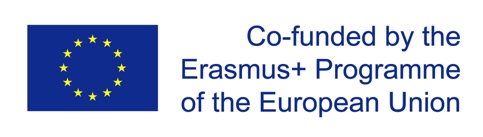 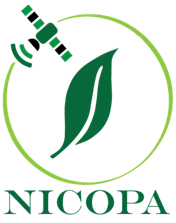 ERASMUS +HIGHER EDUCATION CAPACITY BUILDINGErasmus+ ProjectNew and Innovative Courses for Precision Agriculture(NICOPA)Invitation to Tender for Equipment Procurement - VCR-Set(Kazakhstan)#NICOPA/12.08/2020/KZPrepared by:EXOLAUNCH GmbHAddress: Reuchlin Str. 10, 10553 Berlin, GermanyEmail: info@ecm-academy.deWebsite:
https://ecm-academy.de/index.php/en/Dear Sir/Madam, We kindly invite you to submit your tender for the supply of Equipment to the project partner universities in Kazakhstan (see the technical specifications provided in the Part-III of the main document) within the framework of the Project “New and Innovative Courses for Precision Agriculture”- (NICOPA), co-funded by the ERASMUS+ Programme of the European Union. When preparing your tender, please be guided by the invitation to tender.The tenderer must complete all annexes and provide all information for VCR-Set. Only completed annexes will be accepted for consideration.Tenders should be submitted in English by email to info@ecm-academy.de not later than Wednesday, September 9, 2020 at 17:00 (Berlin local time). We kindly ask you to be ensure that the tender is signed, stamped and in the PDF format. An acknowledgement of receipt will be sent to you accordingly. In all cases, please add the below reference: #NICOPA/12.08/2020/KZ “Invitation to Tender for Equipment Procurement - VCR-Set (Kazakhstan)”.For any additional information, please, contact us only by email. Sincerely yours, EXOLAUNCH GmbHContentsAnnex 1: Company Information Sheet#NICOPA/12.08/2020/KZ “Invitation to Tender for Equipment Procurement - VCR-Set (Kazakhstan)”Please, fill in all fields.Annex 2: Equipment Description #NICOPA/12.08/2020/KZ “Invitation to Tender for Equipment Procurement - VCR-Set (Kazakhstan)”Please, fill in all fields.Annex 3: Commercial OfferNote –The Company must accomplish the commercial offer for equipment on its letterhead clearly showing the companies complete name and address.To: EXOLAUNCH GmbH, address: Reuchlin Str. 10, 10553 Berlin, GermanyName of Company __ _____________                                         VCR-SetTotal amount in words (for 1 University): __________________________________________________________Grand total amount in words (for 3 Universities): __________________________________________________________If there is a discrepancy between words and figures, the amount in words shall prevailWarranty conditions:__________________________________________________________Delivery conditions:__________________________________________________________Delivery period:______ days from the date of signature of the contractName 	In the capacity of 	Signed 			Duly authorized to sign the company for and on behalf of 	Date 	Stamp Bidderʼs InformationBidderʼs InformationBidderʼs InformationCompany legal name Company legal address Company websiteCompany e-mailCompany authorized representative(name, address, telephone number(s), fax number(s) and 
e-mail address)Attached are copies of the following documents: A photocopy of the trade name registration papersAttached are copies of the following documents: A photocopy of the trade name registration papersVCR-Set: //The table of equipment requiredVCR-Set: //The table of equipment requiredVCR-Set: //The table of equipment required#VCR1Personal Computer All in One12 pcsModel (full name):Model (full name):Manufacturer (full name):Manufacturer (full name):Provided technical documentation name or reference link:Provided technical documentation name or reference link:#Required Technical Specifications and StandardsConformity to Specifications and Reference to the technical literature (data sheets, links, manuals, etc.)Offered computers have to be from the producer which brand is included in the list of reports of world analytical agencies like Gartner or IDC report (please provide a link to report)Certification requirement: ISO 9001 certification of the manufacturer; CE Mark (please provide as separate document)The participant agrees to provide MAF (manufacturer authorization form) with the name of the tender procedure, the tender number, confirmation of warranty service in the country of delivery, name of the equipment with software supplied. Equipment supplied must have service centers in the country of delivery.(please provide as separate document)1Form-factor: AIO2CPU not less than Intel i5 or equivalent by CPU mark3RAM not less than 8GB DDR4 2666MHz4SSD not less than 256Gb 5HDD not less than 1000 Gb6Keyboard USB with Numpad Eng/Rus7Mouse USB optical8Webcam HD9I/O interfaces:	Audio jacks:  Mic/Headset ports	Wireless data transmission 802.11 b/g/n - 1	Video output HDMI – 2 in/out, Display port -1LAN-port Gigabit Ethernet (RJ-45) - 110Audio not less than High Definition Audio11Screen Size and Resolution not less than 27" IPS 1920x108012Operating System not less than Windows 10 Professional 64bit, English, Russian13All interfaces cables and connectors must be included#VCR2Mobile Workstation 1 pcModel (full name):Model (full name):Manufacturer (full name):Manufacturer (full name):Provided technical documentation name or reference link:Provided technical documentation name or reference link:#Required Technical Specifications and StandardsConformity to Specifications and Reference to the technical literature (data sheets, links, manuals, etc.)Offered computers have to be from the producer which brand is included in the list of reports of world analytical agencies like Gartner or IDC report (please provide a link to report)Certification requirement: ISO 9001 certification of the manufacturer; CE Mark (please provide as separate document)The participant agrees to provide MAF (manufacturer authorization form) with the name of the tender procedure, the tender number, confirmation of warranty service in the country of delivery, name of the equipment with software supplied. Equipment supplied must have service centers in the country of delivery.(please provide as separate document)1Form-factor: Mobile workstation. Laptop.2CPU not less than Intel i7-9750H or equivalent by CPU mark3RAM not less than 16GB DDR4 2666MHz4SSD not less than M.2 512Gb PCIe NVME Class 405Graphics Card not less than Nvidia Quadro P620 w/ 4GB GDDR5 6Screen Size not less than 15,6"7Keyboard Eng/Russian (Qwerty)8Operating System - Windows 10 Professional 64 bit, English, Russian9All interface cables and connectors must be included#VCR3Notebook 2 pcsModel (full name):Model (full name):Manufacturer (full name):Manufacturer (full name):Provided technical documentation name or reference link:Provided technical documentation name or reference link:#Required Technical Specifications and StandardsConformity to Specifications and Reference to the technical literature (data sheets, links, manuals, etc.)Offered computers have to be from the producer which brand is included in the list of reports of world analytical agencies like Gartner or IDC report (please provide a link to report)Certification requirement: ISO 9001 certification of the manufacturer; CE Mark (please provide as separate document)The participant agrees to provide MAF (manufacturer authorization form) with the name of the tender procedure, the tender number, confirmation of warranty service in the country of delivery, name of the equipment with software supplied. Equipment supplied must have service centers in the country of delivery.(please provide as separate document)1Screen Size not less than 15,6" 1920x1200 Full HD2CPU not less than Intel i7 10750H or equivalent by CPU mark3RAM not less than 16GB DDR4 2666MHz4SSD not less than 1Tb M.2 NVME5Graphic Card not less GTX1650Ti 4Gb GDDR6 or equivalent by GPU mark6Keyboard Eng/Russian (Qwerty)7Battery not less than 6 Cell8External ports and connectors: USB 3.1, HDMI, Display port9Operating System not less than Windows 10 Professional 64bit, English, Russian10All interface cables and connectors must be included#VCR4Color MFD A3 1 pc1Print method: Inkjet2Available functions: Print, Copy, Scan (A4, A3)3Interface: USB 2.0 / Ethernet / Wi-Fi4Ink supply - refillable container5All interface cables and connectors must be included#VCR5Monochrome MFD A41 pc1Print method: laser monochrome2Functions: Print/scan/copy3Print speed: single sided not less than 30 p/m (A4), double sided not less than 15 p/m (A4 both sides)4Paper input (Standard) not less than 250 sheets5Paper output not less than 150 sheets6Standard cartridge capacity (ISO/IEC 19752) not less than 3000 pages7Connectivity: USB 2.0/Gigabit Ethernet/ Wireless8All interfaces cables and connectors must be included#VCR6Personal Cloud Storage 2 pcs1CPU not less than Marvell Armada 380 1,3Ghz2RAM not less than 512Mb3Two 2.5" or 3.5" SATA II hard disk interface4Not less than one Gigabit Ethernet RJ-45 connector5Not less than two USB 3.0 ports6Not less than one USB 2.0 port720 Tb HDD must be included8All interfaces cables and connectors must be included#VCR7Digital Camera (Kit)1 pc1Type: Pentamirror2Effective pixels not less than 18Mp APS-C sensor3Viewfinder 9-point AF optical4Inbuilt WiFi5LCD Screen not less than 6.8 cm (2.7”)6All interfaces cables and connectors, optical lens 18-55mm must be included#VCR8Smart Board 1 pc1Type: Interactive board wall mount or floor stand2Screen size not less than 77 inches3Touch: Enables you to write, erase and perform mouse functions by touching the interactive whiteboard with your finger or a pen4SMART lesson activities must be included5SMART collaborative learning software must be included6All interfaces cables and connectors, usb pen, wallmount or floor stand must be included#VCR9Projector1 pc1Type: Ultra-short throw2Colour Light Output not less than 3,200 Lumen- 1,900 Lumen (economy)3Interfaces USB 2.0 Type B, HDMI in (2x), Stereo mini jack audio in (3x), VGA out, Wireless LAN IEEE 802.11b/g/n4Resolution not less than XGA 1920x10805Projection System 3LCD Technology6All interfaces cables and connectors and wallmount must be included#VCR10Smart TV1 pc1Type: Smart TV2Diagonal not less than 55 inches3Screen resolution not less than 3840x2160 dpi4ОS Android5Built-in camera - Preferable6All interfaces cables and connectors must be included#VCR11UPS1 pc1Form factor - Tower2Power Capacity (VA) not less than 1500VA3Waveform – pure sinewave output4Remote Management Interface - USB5Power Device Features – LCD display, AVR#VCR1224 port Gigabit Switch1 pc110/100/1000 Mb/s Ethernet unmanaged switch#VCR13Mobile Workstation3 pcsModel (full name):Model (full name):Manufacturer (full name):Manufacturer (full name):Provided technical documentation name or reference link:Provided technical documentation name or reference link:#Required Technical Specifications and StandardsConformity to Specifications and Reference to the technical literature (data sheets, links, manuals, etc.)Offered computers have to be from the producer which brand is included in the list of reports of world analytical agencies like Gartner or IDC report (please provide a link to report)Certification requirement: ISO 9001 certification of the manufacturer; CE Mark (please provide as separate document)The participant agrees to provide MAF (manufacturer authorization form) with the name of the tender procedure, the tender number, confirmation of warranty service in the country of delivery, name of the equipment with software supplied. Equipment supplied must have service centers in the country of delivery.(please provide as separate document)1Form-factor: Mobile workstation. Laptop.2CPU not less than Intel i7-9750H or equivalent by CPU mark3RAM not less than 16GB DDR4 2666MHz4SSD not less than M.2 512Gb PCIe NVME Class 405Graphics Card not less than Nvidia Quadro P620 w/ 4GB GDDR5 6Screen Size not less than 15,6"7Keyboard Eng/Russian (Qwerty)8Operating System - Windows 10 Professional 64 bit, English, Russian9All interface cables and connectors must be includedCommercial offer for the equipment supply within the framework of the project  New and Innovative Courses for Precision Agriculture(NICOPA)#NICOPA/12.08/2020/KZ “Invitation to Tender for Equipment Procurement - VCR-Set (Kazakhstan)”ItemDescriptionQuantity(pcs) for 1 UniversityUnit Price (EUR)Total Price per item (EUR) for 1 UniversityGrand Total Price per item (EUR) for 3 Universities12456=4 х 57#VCR1Personal Computer All in One12#VCR2Mobile Workstation1#VCR3Notebook2#VCR4Color MFD A31#VCR5Monochrome MFD A41#VCR6Personal Cloud Storage 2#VCR7Digital Camera (Kit)1#VCR8Smart Board 1#VCR9Projector1#VCR10Smart TV1#VCR11UPS1#VCR1224 port Gigabit Switch1#VCR13Mobile Workstation3Total Amount (Euro) excluding VATTotal Amount (Euro) excluding VATTotal Amount (Euro) excluding VATTotal Amount (Euro) excluding VAT